Проект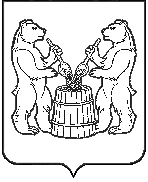 АДМИНИСТРАЦИЯ  УСТЬЯНСКОГО МУНИЦИПАЛЬНОГО ОКРУГА  АРХАНГЕЛЬСКОЙ  ОБЛАСТИПОСТАНОВЛЕНИЕот  «    »                     2023 г. №            р.п. ОктябрьскийОб утверждении муниципальной программы  «Профилактика безнадзорности и правонарушений несовершеннолетних на территории Устьянского муниципального округа» В соответствии со статьей 179 Бюджетного кодекса Российской Федерации, постановлениями администрации Устьянского муниципального района Архангельской области от 26 апреля 2023 года № 803 «Об утверждении Порядка разработки, реализации и оценки эффективности муниципальных программ Устьянского муниципального округа», от 5 мая 2023 года № 894 «Об утверждении перечня муниципальных программ, принимаемых к разработке в 2023 году», администрация Устьянского муниципального округа Архангельской области ПОСТАНОВЛЯЕТ:1. 	Утвердить муниципальную программу «Профилактика безнадзорности и правонарушений несовершеннолетних на территории Устьянского муниципального округа», согласно приложению к настоящему постановлению.2. 	Настоящее постановление разместить на официальном сайте Устьянского муниципального округа и в ГАС «Управление».4. Контроль за исполнением настоящего постановления возложить на заместителя главы администрации по социальным вопросам Устьянского муниципального округа. 5. 	Настоящее постановление вступает в силу с 1 января 2024 г. Глава Устьянского муниципального района                                     С.А.Котлов Приложение № 1   к постановлению администрации Устьянского муниципального округа Архангельской областиот «    » __________ 2023 г. №     Муниципальная  программа «Профилактика безнадзорности и правонарушений несовершеннолетних на территории Устьянского муниципального округа»ПАСПОРТОсновные понятия, используемые в настоящей Программе:Несовершеннолетний - лицо, не достигшее возраста 18 лет.Безнадзорный - несовершеннолетний, контроль за поведением которого отсутствует вследствие неисполнения или ненадлежащего исполнения родительских обязанностей по его воспитанию, обучению, и (или) содержанию со стороны родителей или иных законных представителей, либо должностных лиц.Беспризорный - безнадзорный, не имеющий места жительства и (или) места пребывания.Несовершеннолетний, находящийся в социально опасном положении — лицо, которое вследствие безнадзорности или беспризорности находится в обстановке, представляющей опасность для его жизни или здоровья, либо не отвечающей требованиям к его воспитанию или содержанию, либо совершает правонарушения или антиобщественные действия.Антиобщественные действия - действия несовершеннолетнего, выражающиеся в систематическом употреблении наркотических средств, психотропных и (или) одурманивающих веществ, спиртных напитков, занятием проституцией, бродяжничеством или попрошайничеством, а также иные действия, нарушающие права и законные интересы других лиц.Семья, находящаяся в социально опасном положении - семья, имеющая детей, где родители или иные законные представители несовершеннолетних не исполняют своих обязанностей по воспитанию, обучению и (или) содержанию, и (или) отрицательно влияют на их поведение, либо жестоко обращаются с ними.Группа социального риска - любое социальное сообщество, способствующее возникновению, развитию и реализации антиобщественного поведения несовершеннолетних.Индивидуально-профилактическая работа - деятельность по своевременному выявлению несовершеннолетних и семей, находящихся в социально  опасном  положении,  а также по  их  социально-педагогической реабилитации и (или) предупреждению совершения ими правонарушений и антиобщественных действий.Профилактика безнадзорности и правонарушений несовершеннолетних - система социальных, правовых, педагогических и иных мер, направленных на выявление и устранение причин и условий, способствующих безнадзорности, беспризорности, правонарушениям и антиобщественным действиям несовершеннолетних, осуществляемых в совокупности с индивидуальной профилактической работой с несовершеннолетними и семьями, находящимися в социально опасном положении.Трудная жизненная ситуация — это совокупность факторов и условий, объективно нарушающих нормальную жизнедеятельность, действие которых гражданин или семья не может преодолеть самостоятельно (инвалидность, одиночество, малообеспеченность, беспризорность или безнадзорность несовершеннолетних, отсутствие определенного места жительства, другие факторы и условия). Расшифровка сокращений:МКДН и ЗП – муниципальная комиссия по делам несовершеннолетних и защите их прав администрации Устьянского муниципального округаПДН ОМВД России по Устьянскому району, ПДН – подразделение по делам несовершеннолетних органов внутренних дел России по Устьянскому районуГБУЗ АО «Устьянская ЦРБ» - Государственное бюджетное учреждение здравоохранения  Архангельской области «Устьянская центральная районная больница»ГБСУ АО «Устьянский СРЦН», ГБСУ АО «УСРЦН», СРЦН - государственное бюджетное социальное учреждение Архангельской области «Устьянский со циально-реабилитационный центр для несовершеннолетних»филиал по Устьянскому району ФКУ УИИ ФСИН России по Архангельской областиГАПОУ АО «УИТ» - государственное автономное профессиональное образовательное учреждение Архангельской области» «Устьянский индустриальный техникум»УО – Управление образованияУКСТиМ – Управление культуры, спорта, туризма и молодежи ГБОУ АО «Киземская СКОШИ» – государственное бюджетное образовательное учреждение Архангельской области «Киземская специальная (коррекционная) общеобразовательная школа-интернат»ООиП – отдел опеки и попечительства администрации Устьянского муниципального округаООД – общественно-опасное деяние  СОП – социально-опасное положениеСодержание проблемы и обоснование необходимостиее решения программными методами На территории Устьянского муниципального округа проживает менее 30 тысяч граждан, каждый четвертый из них - несовершеннолетний.Несмотря на целенаправленную деятельность органов и учреждений системы профилактики безнадзорности и правонарушений Устьянского муниципального округа в рамках реализации Федерального закона от 24 июня 1999 года N 120-ФЗ "Об основах системы профилактики безнадзорности и правонарушений несовершеннолетних", а также выполнение областного закона о комиссиях по делам несовершеннолетних и защите их прав от 02.03.2005 г., областного закона от 15 декабря 2009 года N 113-9-ОЗ "Об отдельных мерах по защите нравственности и здоровья детей в Архангельской области", которая позволила достичь определенных позитивных результатов в решении проблем безнадзорности и правонарушений несовершеннолетних на территории Устьянского округа, уровень подростковой преступности и количества правонарушений, совершенных несовершеннолетними, имеет свой минимальный и максимальный уровень. За 12 месяцев 2022 года, согласно данных ИЦ УМВД России по Архангельской области, на территории обслуживания ОМВД России по Устьянскому району выявлено 20 преступлений, совершенных несовершеннолетними (АППГ - 13;  +7 или +53,8 %), удельный вес составил 7,3 % - область 4,8 % (АППГ - 4,5 % - область 5,4 %). Из выявленных преступлений: 10 преступлений, совершены 12 несовершеннолетними в группе (в том числе 8 преступлений совершенны 10 н/л в группе несовершеннолетних, 2 преступления совершены 2 н/л с участием взрослого лица) (АППГ-4; +6), тяжких преступлений - 5 (АППГ-1; +4), преступлений в общественных местах - 5 (АППГ-3; +2), в том числе совершено на улицах - 1 (АППГ - 1),  преступлений в состоянии опьянения - 0 (АППГ-1). Из выявленных преступлений 3 перешло с 2020 года, фактически в 2021 году выявлено 17 преступлений, совершенных 18 лицами. В преступлениях приняли участие 21 подросток (АППГ - 10; +11 или +110,0 %), удельный вес составил 8,2 % - область 4,6 % (АППГ - 3,9 % - область 5,3 %).Вместе с тем, наблюдается рост общественно-опасных деяний, совершенных несовершеннолетними до достижения возраста привлечения к уголовной ответственности - 10 (АППГ - 8; +2), из них: 2 по ст.158 УК РФ, 4 по ст.116 УК РФ, 1 по ст.139 УК РФ, 2 по ст.168 УК РФ, 1 по 167 УК РФ. Причины совершения преступлений и ООД несовершеннолетними практически аналогичны причинам совершения преступлений в предыдущие годы: ненадлежащее исполнение обязанностей родителями и иными законными представителями, неблагополучные условия воспитания, деформация нравственных и правовых ориентаций и установок, отсутствие восприятия принципа неотвратимости наказания за совершенное преступление, негативный социальный опыт, личностные особенности каждого из подростков, смещение ценностей в сторону сиюминутных удовольствий, соблазн лёгкой наживы, отягощённость нервно-психическими аномалиями, проблема организации досуга практически каждого из вышеуказанных подростков, незанятость несовершеннолетних организованными формами досуга и отдыха, педагогическая запущенность, недостаточное участие образовательных учреждений в деятельности по раннему выявлению детей, склонных к асоциальному поведению, в результате чего воспитательная работа с учащимися проводится преимущественно по фактам совершения ими противоправных деяний и не всегда является результативной.Ответственность за совершенные административные правонарушения понесли 28 подростков (АППГ – 62), 378 родителей/законных представителей (АППГ – 450), 30 иных лиц, привлеченных к административной ответственности за вовлечение несовершеннолетних в употребление спиртосодержащих напитков (АППГ – 18).По состоянию на 01.01.2022 г. на межведомственном учете состоит 107 семей, находящихся в социально опасном положении (АППГ 99). На контроле ГБСУ АО «Устьянский СРЦН» состоит 81 семья, требующая особого внимания государства и общества  (АППГ 138). Практически все семьи, находящиеся в СОП, имеют среднедушевой доход ниже прожиточного минимума. Приведенные выше статистические данные - сигнал о тревожных тенденциях (не смотря на некоторую позитивную статистику), которые свидетельствуют о необходимости комплексного решения проблем профилактики безнадзорности и правонарушений несовершеннолетних, защиты их прав, семейного неблагополучия. Учитывая многоплановость вопроса профилактики безнадзорности и правонарушений несовершеннолетних, представляется целесообразным решение обозначенной проблемы программно-целевым методом. Невозможность комплексного решения проблемы без использования Программы обусловлена рядом объективных причин:многообразием, сложностью и масштабностью задач по созданию благоприятных условий для развития и жизнедеятельности детей;необходимостью разработки и реализации комплекса мероприятий, согласованных по конкретным целям, ресурсам, срокам выполнения и исполнителям;необходимостью дальнейшего совершенствования на территории района системы по раннему выявлению семейного неблагополучия и оказанию помощи семье на ранних этапах ее кризиса.Цели и задачи программы определены, в том числе: Национальной стратегией действий в интересах детей, Планом первоочередных мероприятий по реализации важнейших положений Национальной стратеги действий в интересах детей, Стратегией действий в интересах детей Архангельской области и планом первоочередных мероприятий по реализации важнейших положений Стратегии.Ожидаемые результаты реализации Программы полностью соответствуют приоритетным задачам социально-экономического развития округа.Цели и задачи программы:Настоящая Программа разработана для достижения следующей основной цели:  Совершенствование и дальнейшее развитие системы профилактики безнадзорности и правонарушений    несовершеннолетних, направленной на защиту и улучшение положения семей и детей, находящихся в социально опасном    положении, на территории Устьянского муниципального округа           Программные мероприятия направлены на решение следующих задач: Повышение эффективности системы профилактики                  
безнадзорности и правонарушений несовершеннолетних  Поддержка мер, способствующих снижению правонарушений несовершеннолетних и подростковой преступности Предупреждение семейного неблагополучия и обеспечение приоритетности воспитания ребенка в семье Повышение культуры безопасного поведения несовершеннолетнихСроки реализации программы:Программа выполняется в один этап. Реализация мероприятий Программы предусмотрена в период с 2024 по 2026 годы.Перечень и значения целевых показателей:Перечень сведений о составе и значениях целевых показателей (индикаторов) приведен в Приложении № 3.Расчет целевых показателей:	Расчет целевых показателей и источники информации приведены в Приложении № 4Перечень основных мероприятий Программы:Перечень основных мероприятий Программы приведен в Приложении № 5Распределение объемов финансирования Программы по источникам, направлениям расходования средств и годам:Распределение объемов финансирования Программы по источникам, направлениям расходования средств и годам отражено в Приложении № 6Механизм реализации Программы:Механизм реализации мероприятий муниципальной Программы основан на обеспечении достижения запланированных результатов показателей, установленных в Муниципальной программе. Руководство и текущее управление реализацией программы осуществляется муниципальной комиссией по делам несовершеннолетних и защите их прав, также МКДН и ЗП (и соисполнители) разрабатывают в пределах своей компетенции нормативные правовые акты, необходимые для ее реализации, проводят анализ и формируют предложения по рациональному использованию финансовых ресурсов программы.При изменении объемов бюджетного финансирования по сравнению с объемами, предусмотренными программой, муниципальная комиссия по делам несовершеннолетних и защите их прав уточняет объемы финансирования за счет средств бюджетов всех уровней и внебюджетных источников, а также перечень мероприятий для реализации программы в установленные сроки.Механизм реализации Программы предусматривает формирование ежегодно рабочих документов: положений по реализации конкретных программных мероприятий конкретными исполнителями с определением целей, задач, объемов финансирования.Участниками Программы, помимо Соисполнителей (Управление образования, орган опеки и попечительства), могут являться: ГБСУ АО «Устьянский СРЦН», ОМВД России по Устьянскому району, учреждения культуры, образовательные учреждения, ГБУ АО «Октябрьский центр содействия семейному устройству», ГБУЗ АО «Устьянская ЦРБ», учреждения здравоохранения, отделение занятости населения. Ответственный исполнитель осуществляет следующие функции:- подготовка предложений о распределении средств бюджета, предусмотренных на реализацию Программы;- сбор и систематизация статистической и аналитической информации о реализации мероприятий Программы;- обеспечение взаимодействия и координация деятельности соисполнителей Программы;- предоставление в установленном порядке отчетов о ходе реализации Программы.Описание ожидаемых результатов реализации муниципальной Программы:Ожидаемыми конечными результатами реализации Программы является:Снижение удельного веса безнадзорных детей в общей численности детского населения до 1,3% Снижение удельного веса детей, находящихся в социально опасном положении, в общей численности детского населения до 1,3%;Снижение удельного веса преступлений, совершенных несовершеннолетними или при их соучастии, в общем числе зарегистрированных преступлений  до 7,6% Повышение качества проводимой  работы, направленной  на профилактику и предупреждение совершения несовершеннолетними противоправных деяний путем информирования о лучших практиках по профилактике безнадзорности и правонарушений несовершеннолетних, выявленных  по результатам конкурса (1 конкурс в год). Усиление взаимодействия органов  системы профилактики, выявление и решение актуальных проблем (не менее одного мероприятия в год). Повышение уровня межведомственного сотрудничества субъектов профилактики (1 мероприятие в период действия Программы)2.1. Проведение не менее 3 операций в год, направленных на предупреждение безнадзорности, беспризорности и правонарушений несовершеннолетних (ОПМ «Подросток», деятельность родительских патрулей, др.).2.2. Повышение информированности, педагогической грамотности, знаний об отношениях родителей с детьми, стрессоустойчивости подростков и родителей из семей социального риска (не менее 2 семинаров в год).   Снижение уровня противоправных деяний с участием несовершеннолетних в общем числе зарегистрированных преступлений на 0,1 % в год (3 мероприятия в год: футбольные турниры дворовых команд, конкурсы рисунков, различные акции: «Сообщи, где торгуют смертью», в рамках «Единых дней профилактики», поддержка Подросткового клуба правовой направленности, и др.).  Профилактика совершения противоправных деяний несовершеннолетних «особой категории» путем деятельности шефов-наставников (2 шефа –наставника- 2 подшефных).  Поддержка деятельности трудовых отрядов для подростков (не менее 7 профильных трудовых отрядов для подростков)  Снижение удельного веса детей, находящихся в социально-опасном положении, в общей численности детского населения округа (не менее 5 семей в год).Оказание помощи семьям по выходу из трудной жизненной ситуации (не менее 1 семьи в год)Повышение статуса замещающих семей (не менее 2 мероприятий в год)Способствование формированию культуры безопасного образа жизни детей дошкольного и школьного возраста путем проведения не менее 3 мероприятий/конкурсов.Повышение информированности в целях недопущения наркомании, токсикомании, алкоголизма, табакокурения, среди несовершеннолетних (100шт.в год)Реализация данной Программы позволит: повысить эффективность системы профилактики безнадзорности и правонарушений несовершеннолетних, создать условия, способствующие снижению и стабилизации уровня подростковой преступности и правонарушений несовершеннолетних, обеспечить предупреждение семейного неблагополучия и приоритетность воспитания ребенка в семье, обеспечить формирование культуры безопасного образа жизни детей. Приложение № 3 Перечень целевых показателей (индикаторов) муниципальной программы «Профилактика безнадзорности и правонарушений несовершеннолетних на территории Устьянского муниципального округа»Порядок  расчета целевых показателей муниципальной программы «Профилактика безнадзорности и правонарушений несовершеннолетних на территории Устьянского муниципального округа»Приложение № 5к муниципальной программе «Профилактика безнадзорности и правонарушений несовершеннолетних на территории Устьянского муниципального округа»ПЕРЕЧЕНЬМЕРОПРИЯТИЙ МУНИЦИПАЛЬНОЙ ПРОГРАММЫ «Профилактика безнадзорности и правонарушений несовершеннолетних на территории Устьянского муниципального округа» (наименование программы (подпрограммы)Приложение № 6к муниципальной программе «Профилактика безнадзорности и правонарушений несовершеннолетних на территории Устьянского муниципального округа»Распределениеобъемов финансирования программы по источникам, направлениям расходования средств и по годамНаименование программыПрофилактика безнадзорности и правонарушений несовершеннолетних на территории Устьянского муниципального округаОтветственный исполнитель           Администрация Устьянского муниципального округа в лице муниципальной комиссии по делам несовершеннолетних и защите их правСоисполнителипрограммы    Управление культуры, спорта, туризма и молодежи администрации Устьянского муниципального округа, Управление образования администрации Устьянского муниципального округа, отдел опеки и попечительства администрации Устьянского муниципального округаЦели программыСовершенствование и дальнейшее укрепление системы профилактики безнадзорности и правонарушений среди несовершеннолетних, направленной на защиту и улучшение положения семей и детей, находящихся в социально опасном  положении, на территории   Устьянского муниципального округаЗадачи программыПовышение эффективности системы профилактики                  
безнадзорности и правонарушений несовершеннолетних  Поддержка мер, способствующих снижению правонарушений несовершеннолетних и подростковой преступности Предупреждение семейного неблагополучия и обеспечение приоритетности воспитания ребенка в семье  Повышение культуры безопасного поведения несовершеннолетнихМероприятия программыПроведение конкурсов на выявление лучших практик по профилактике безнадзорности и правонарушений несовершеннолетних Проведение совещаний, круглых столов, семинаров органов и учреждений системы профилактикиПроведение межведомственного форума специалистов органов и учреждений системы профилактики безнадзорности и правонарушений несовершеннолетнихПроведение межведомственных профилактических операций, направленных на предупреждение безнадзорности, беспризорности и правонарушений несовершеннолетних Проведение семинаров и семинаров – тренингов для подростков и родителей (в т.ч. из семей социального риска) с участием привлеченных специалистовПоддержка организации мероприятий с участием несовершеннолетних, состоящих на различного вида учетах и находящихся в трудной жизненной ситуации  Поощрение шефов-наставников в отношении несовершеннолетних, состоящих на различного вида учетахПоддержка деятельности профильных трудовых отрядов для подростков, состоящих на профилактических учетах 3.1. Поддержка семей (родителей и несовершеннолетних), обратившихся за социально-психологической и иной помощью к специалистам органов и учреждений системы профилактикиОказание помощи семьям, попавшим в трудную жизненную ситуацию, по доставлению несовершеннолетних в учреждения социального обслуживания, в медицинские организации, в специализированные учреждения для несовершеннолетних, нуждающихся в социальной реабилитации, помещаемых временно по заявлениям родителей/законных представителей, в связи с трудной жизненной ситуациейПоддержка семей, воспитывающих детей, имеющих статус детей-сирот и детей, оставшихся без попечения родителейПроведение мероприятий, направленных на формирование культуры безопасного поведения детей  Издание и распространение изделий информационной продукции (листков, буклетов, баннеров, т.п.) на тему профилактики наркомании («Правда или миф?», «Выбираю сам…», др.), в области безопасности дорожного движения, др.Сроки и этапы реализации программыПрограмма реализуется в один этапСроки реализации: 2024 - 2026 годы                                  
Объемы и источники  
финансирования      
программы           Общий объем финансирования - 1 715 000 рублей, в том числе:Средства федерального бюджета – 0 рублейСредства областного бюджета – 0 рублейСредства местного бюджета – 1 715 000 рублейВнебюджетные источники - 0 рублейгод201120122013201420152016201720182019202020212022Всего преступлений512938182533137613203кражи271934142226134511190грабежи1031122000000угоны001105000010другие1472210031203№ п/пНаименование целевого показателя Единица измеренияЗначения целевых показателей Значения целевых показателей Значения целевых показателей Значения целевых показателей № п/пНаименование целевого показателя Единица измерения2023 год2024  год2025 год2026 год1234561Удельный вес безнадзорных детей в общей численности детского населения% 1,321,30 1,29 1,282Удельный вес детей, находящихся в социально опасном положении, в общей численности детского населения%1,321,301,291,283Удельный вес преступлений, совершенных несовершеннолетними или при их соучастии, в общем числе зарегистрированных преступлений%7,637,67,57,44Проведение межведомственных профилактических операций, направленных на предупреждение безнадзорности, беспризорности и правонарушений несовершеннолетнихКоличество операций33335Поддержка семей (родителей и несовершеннолетних),  в т.ч. обратившихся за социально-психологической и иной помощью к специалистам органов и учреждений системы профилактики (индивидуальное и семейное консультирование, организация семейных конференций в рамках внедрения восстановительных технологий, проведение тематических родительских собраний, круглых столов,  оказание иной помощи)Количество семей55556Проведение мероприятий,  направленных на формирование культуры безопасного поведения детей дошкольного и школьного возрастаКоличество мероприятий22227Издание и распространение изделий информационной продукции (листков, буклетов, баннеров, т.п.) на тему профилактики наркомании («Правда или миф?», «Выбираю сам…», в области безопасного детства, безопасности дорожного движения, др.),  Шт.100100100100Приложение № 4Приложение № 4Приложение № 4Приложение № 4Приложение № 4Приложение № 4Показатель,единица измерения Порядок расчетаИсточник информации12Удельный вес безнадзорных детей в общей численности детского населенияколичество безнадзорных детей / количество несовершеннолетних, проживающих на территории Устьянского района Х 100%мониторингУдельный вес детей, находящихся в социально опасном положении, в общей численности детского населения количество детей, находящихся в социальном положении / количество несовершеннолетних, проживающих на территории Устьянского района Х 100%ГБСУ АО «Устьянский СРЦН»Удельный вес преступлений, совершенных несовершеннолетними или при их соучастии, в общем числе зарегистрированных преступленийколичество преступлений, совершенных несовершеннолетними на территории Устьянского района/ общее количество совершенных преступлений Х 100%ОМВД России «Устьянский»Межведомственные профилактические операции, направленные на предупреждение безнадзорности, беспризорности и правонарушений несовершеннолетнихмониторингСеминары и семинары-тренинги для подростков и родителей (в т.ч. из семей социального риска) с участием привлеченных специалистовмониторингСемьи (родители и несовершеннолетние), в т.ч. обратившиеся за социально-психологической и иной помощью к специалистам органов и учреждений системы профилактики (индивидуальное и семейное консультирование, организация семейных конференций в рамках внедрения восстановительных технологий, проведение тематических родительских собраний, круглых столов,  оказание иной помощи)мониторингМероприятия,  направленные на формирование культуры безопасного поведения детей дошкольного и школьного возрастамониторингИзделия информационной продукции (листков, буклетов, баннеров, т.п.) на тему профилактики наркомании («Правда или миф?», «Выбираю сам…», в области безопасного детства, безопасности дорожного движения, др.),  мониторингN 
п/пНаименование   
мероприятия    
программы     Ответственный исполнительОтветственный исполнительСоисполнительСоисполнительСоисполнительСоисполнительСрок   
начала / 
окончания
работ  Срок   
начала / 
окончания
работ  Источники
финанси- 
рования  Источники
финанси- 
рования  Объемы финансирования, 
в т.ч. по годам    (руб.)Объемы финансирования, 
в т.ч. по годам    (руб.)Объемы финансирования, 
в т.ч. по годам    (руб.)Объемы финансирования, 
в т.ч. по годам    (руб.)Объемы финансирования, 
в т.ч. по годам    (руб.)Объемы финансирования, 
в т.ч. по годам    (руб.)Ожидаемые результаты реализации мероприятияN 
п/пНаименование   
мероприятия    
программы     Ответственный исполнительОтветственный исполнительСрок   
начала / 
окончания
работ  Срок   
начала / 
окончания
работ  Источники
финанси- 
рования  Источники
финанси- 
рования  всеговсеговсего2024202520261 233444455667778910111Повышение эффективности системы профилактики безнадзорности и правонарушений несовершеннолетнихПовышение эффективности системы профилактики безнадзорности и правонарушений несовершеннолетнихПовышение эффективности системы профилактики безнадзорности и правонарушений несовершеннолетнихПовышение эффективности системы профилактики безнадзорности и правонарушений несовершеннолетнихПовышение эффективности системы профилактики безнадзорности и правонарушений несовершеннолетнихПовышение эффективности системы профилактики безнадзорности и правонарушений несовершеннолетнихПовышение эффективности системы профилактики безнадзорности и правонарушений несовершеннолетнихПовышение эффективности системы профилактики безнадзорности и правонарушений несовершеннолетнихПовышение эффективности системы профилактики безнадзорности и правонарушений несовершеннолетнихПовышение эффективности системы профилактики безнадзорности и правонарушений несовершеннолетнихПовышение эффективности системы профилактики безнадзорности и правонарушений несовершеннолетнихПовышение эффективности системы профилактики безнадзорности и правонарушений несовершеннолетнихПовышение эффективности системы профилактики безнадзорности и правонарушений несовершеннолетнихПовышение эффективности системы профилактики безнадзорности и правонарушений несовершеннолетнихПовышение эффективности системы профилактики безнадзорности и правонарушений несовершеннолетнихПовышение эффективности системы профилактики безнадзорности и правонарушений несовершеннолетнихПовышение эффективности системы профилактики безнадзорности и правонарушений несовершеннолетнихПовышение эффективности системы профилактики безнадзорности и правонарушений несовершеннолетних1.1Проведение конкурсов на выявление лучших практик по профилактике безнадзорности и правонарушений несовершеннолетних Администрация Устьянского муниципального округа в лице МКДН и ЗП                         Администрация Устьянского муниципального округа в лице МКДН и ЗП                         Администрация Устьянского муниципального округа в лице МКДН и ЗП                         УО, УКСТиМУО, УКСТиМУО, УКСТиМ2024-2026 гг2024-2026 ггИтого Итого 60 00060 00060 00020 00020 00020 000Повышение качества проводимой  работы, направленной  на профилактику и предупреждение совершения несовершеннолетними противоправных деяний путем информирования о лучших практиках по профилактике безнадзорности и правонарушений несовершеннолетних, выявленных  по результатам конкурса (1 конкурс в год)1.1Проведение конкурсов на выявление лучших практик по профилактике безнадзорности и правонарушений несовершеннолетних Администрация Устьянского муниципального округа в лице МКДН и ЗП                         Администрация Устьянского муниципального округа в лице МКДН и ЗП                         Администрация Устьянского муниципального округа в лице МКДН и ЗП                         УО, УКСТиМУО, УКСТиМУО, УКСТиМ2024-2026 гг2024-2026 ггВ том числеВ том числе60 00060 00060 00020 00020 00020 000Повышение качества проводимой  работы, направленной  на профилактику и предупреждение совершения несовершеннолетними противоправных деяний путем информирования о лучших практиках по профилактике безнадзорности и правонарушений несовершеннолетних, выявленных  по результатам конкурса (1 конкурс в год)1.1Проведение конкурсов на выявление лучших практик по профилактике безнадзорности и правонарушений несовершеннолетних Администрация Устьянского муниципального округа в лице МКДН и ЗП                         Администрация Устьянского муниципального округа в лице МКДН и ЗП                         Администрация Устьянского муниципального округа в лице МКДН и ЗП                         УО, УКСТиМУО, УКСТиМУО, УКСТиМ2024-2026 гг2024-2026 ггФедеральный бюджетФедеральный бюджет000000Повышение качества проводимой  работы, направленной  на профилактику и предупреждение совершения несовершеннолетними противоправных деяний путем информирования о лучших практиках по профилактике безнадзорности и правонарушений несовершеннолетних, выявленных  по результатам конкурса (1 конкурс в год)1.1Проведение конкурсов на выявление лучших практик по профилактике безнадзорности и правонарушений несовершеннолетних Администрация Устьянского муниципального округа в лице МКДН и ЗП                         Администрация Устьянского муниципального округа в лице МКДН и ЗП                         Администрация Устьянского муниципального округа в лице МКДН и ЗП                         УО, УКСТиМУО, УКСТиМУО, УКСТиМ2024-2026 гг2024-2026 ггОбластной бюджетОбластной бюджет000000Повышение качества проводимой  работы, направленной  на профилактику и предупреждение совершения несовершеннолетними противоправных деяний путем информирования о лучших практиках по профилактике безнадзорности и правонарушений несовершеннолетних, выявленных  по результатам конкурса (1 конкурс в год)1.1Проведение конкурсов на выявление лучших практик по профилактике безнадзорности и правонарушений несовершеннолетних Администрация Устьянского муниципального округа в лице МКДН и ЗП                         Администрация Устьянского муниципального округа в лице МКДН и ЗП                         Администрация Устьянского муниципального округа в лице МКДН и ЗП                         УО, УКСТиМУО, УКСТиМУО, УКСТиМ2024-2026 гг2024-2026 ггМестный бюджетМестный бюджет60 00060 00060 00020 00020 00020 000Повышение качества проводимой  работы, направленной  на профилактику и предупреждение совершения несовершеннолетними противоправных деяний путем информирования о лучших практиках по профилактике безнадзорности и правонарушений несовершеннолетних, выявленных  по результатам конкурса (1 конкурс в год)1.2Проведение совещаний, круглых столов, семинаров для представителей органов системы профилактики Администрация Устьянского муниципального округа в лице МКДН и ЗПАдминистрация Устьянского муниципального округа в лице МКДН и ЗПАдминистрация Устьянского муниципального округа в лице МКДН и ЗПУправление образованияУправление образованияУправление образования2024-2026 гг2024-2026 ггИтогоИтого45 00045 00045 00015 00015 00015 000Усиление взаимодействия органов  системы профилактики, выявление и решение актуальных проблем (не менее одного мероприятия в год)1.2Проведение совещаний, круглых столов, семинаров для представителей органов системы профилактики Администрация Устьянского муниципального округа в лице МКДН и ЗПАдминистрация Устьянского муниципального округа в лице МКДН и ЗПАдминистрация Устьянского муниципального округа в лице МКДН и ЗПУправление образованияУправление образованияУправление образования2024-2026 гг2024-2026 ггВ том числеВ том числе45 00045 00045 00015 00015 00015 000Усиление взаимодействия органов  системы профилактики, выявление и решение актуальных проблем (не менее одного мероприятия в год)1.2Проведение совещаний, круглых столов, семинаров для представителей органов системы профилактики Администрация Устьянского муниципального округа в лице МКДН и ЗПАдминистрация Устьянского муниципального округа в лице МКДН и ЗПАдминистрация Устьянского муниципального округа в лице МКДН и ЗПУправление образованияУправление образованияУправление образования2024-2026 гг2024-2026 ггФедеральный бюджетФедеральный бюджет000000Усиление взаимодействия органов  системы профилактики, выявление и решение актуальных проблем (не менее одного мероприятия в год)1.2Проведение совещаний, круглых столов, семинаров для представителей органов системы профилактики Администрация Устьянского муниципального округа в лице МКДН и ЗПАдминистрация Устьянского муниципального округа в лице МКДН и ЗПАдминистрация Устьянского муниципального округа в лице МКДН и ЗПУправление образованияУправление образованияУправление образования2024-2026 гг2024-2026 ггОбластной бюджетОбластной бюджет000000Усиление взаимодействия органов  системы профилактики, выявление и решение актуальных проблем (не менее одного мероприятия в год)1.2Проведение совещаний, круглых столов, семинаров для представителей органов системы профилактики Администрация Устьянского муниципального округа в лице МКДН и ЗПАдминистрация Устьянского муниципального округа в лице МКДН и ЗПАдминистрация Устьянского муниципального округа в лице МКДН и ЗПУправление образованияУправление образованияУправление образования2024-2026 гг2024-2026 ггМестный бюджетМестный бюджет45000450004500015 00015 00015 000Усиление взаимодействия органов  системы профилактики, выявление и решение актуальных проблем (не менее одного мероприятия в год)1.3Проведение межведомственного форума для специалистов органов и учреждений системы профилактики безнадзорности и правонарушений несовершеннолетнихАдминистрация Устьянского муниципального округа в лице МКДН и ЗПАдминистрация Устьянского муниципального округа в лице МКДН и ЗПАдминистрация Устьянского муниципального округа в лице МКДН и ЗПУправление образования, УКСТиМ, УСРЦН, ООиПУправление образования, УКСТиМ, УСРЦН, ООиПУправление образования, УКСТиМ, УСРЦН, ООиП20242024Итого Итого 50 00050 00050 00050 00000Повышение уровня межведомственного сотрудничества субъектов профилактики (1 мероприятие в период действия Программы)1.3Проведение межведомственного форума для специалистов органов и учреждений системы профилактики безнадзорности и правонарушений несовершеннолетнихАдминистрация Устьянского муниципального округа в лице МКДН и ЗПАдминистрация Устьянского муниципального округа в лице МКДН и ЗПАдминистрация Устьянского муниципального округа в лице МКДН и ЗПУправление образования, УКСТиМ, УСРЦН, ООиПУправление образования, УКСТиМ, УСРЦН, ООиПУправление образования, УКСТиМ, УСРЦН, ООиП20242024В том числеВ том числеПовышение уровня межведомственного сотрудничества субъектов профилактики (1 мероприятие в период действия Программы)1.3Проведение межведомственного форума для специалистов органов и учреждений системы профилактики безнадзорности и правонарушений несовершеннолетнихАдминистрация Устьянского муниципального округа в лице МКДН и ЗПАдминистрация Устьянского муниципального округа в лице МКДН и ЗПАдминистрация Устьянского муниципального округа в лице МКДН и ЗПУправление образования, УКСТиМ, УСРЦН, ООиПУправление образования, УКСТиМ, УСРЦН, ООиПУправление образования, УКСТиМ, УСРЦН, ООиП20242024Федеральный бюджетФедеральный бюджет000000Повышение уровня межведомственного сотрудничества субъектов профилактики (1 мероприятие в период действия Программы)1.3Проведение межведомственного форума для специалистов органов и учреждений системы профилактики безнадзорности и правонарушений несовершеннолетнихАдминистрация Устьянского муниципального округа в лице МКДН и ЗПАдминистрация Устьянского муниципального округа в лице МКДН и ЗПАдминистрация Устьянского муниципального округа в лице МКДН и ЗПУправление образования, УКСТиМ, УСРЦН, ООиПУправление образования, УКСТиМ, УСРЦН, ООиПУправление образования, УКСТиМ, УСРЦН, ООиП20242024Областной бюджетОбластной бюджет000000Повышение уровня межведомственного сотрудничества субъектов профилактики (1 мероприятие в период действия Программы)1.3Проведение межведомственного форума для специалистов органов и учреждений системы профилактики безнадзорности и правонарушений несовершеннолетнихАдминистрация Устьянского муниципального округа в лице МКДН и ЗПАдминистрация Устьянского муниципального округа в лице МКДН и ЗПАдминистрация Устьянского муниципального округа в лице МКДН и ЗПУправление образования, УКСТиМ, УСРЦН, ООиПУправление образования, УКСТиМ, УСРЦН, ООиПУправление образования, УКСТиМ, УСРЦН, ООиП20242024Местный бюджетМестный бюджет50 00050 00050 00050 00000Повышение уровня межведомственного сотрудничества субъектов профилактики (1 мероприятие в период действия Программы)2Создание условий, способствующих снижению противоправных деяний несовершеннолетних Создание условий, способствующих снижению противоправных деяний несовершеннолетних Создание условий, способствующих снижению противоправных деяний несовершеннолетних Создание условий, способствующих снижению противоправных деяний несовершеннолетних Создание условий, способствующих снижению противоправных деяний несовершеннолетних Создание условий, способствующих снижению противоправных деяний несовершеннолетних Создание условий, способствующих снижению противоправных деяний несовершеннолетних Создание условий, способствующих снижению противоправных деяний несовершеннолетних Создание условий, способствующих снижению противоправных деяний несовершеннолетних Создание условий, способствующих снижению противоправных деяний несовершеннолетних Создание условий, способствующих снижению противоправных деяний несовершеннолетних Создание условий, способствующих снижению противоправных деяний несовершеннолетних Создание условий, способствующих снижению противоправных деяний несовершеннолетних Создание условий, способствующих снижению противоправных деяний несовершеннолетних Создание условий, способствующих снижению противоправных деяний несовершеннолетних Создание условий, способствующих снижению противоправных деяний несовершеннолетних Создание условий, способствующих снижению противоправных деяний несовершеннолетних Создание условий, способствующих снижению противоправных деяний несовершеннолетних 2.1.Проведение межведомственных профилактических операций, направленных на предупреждение безнадзорности, беспризорности и правонарушений несовершеннолетних Администрация Устьянского муниципального округа в лице МКДН и ЗП                          Администрация Устьянского муниципального округа в лице МКДН и ЗП                          Администрация Устьянского муниципального округа в лице МКДН и ЗП                          Администрация Устьянского муниципального округа в лице МКДН и ЗП                          Администрация Устьянского муниципального округа в лице МКДН и ЗП                          Управление образования, УКСТиМ 2024-2026гг2024-2026ггИтого Итого Итого Итого 30 00010 00010 00010 000Проведение не менее 3 операций в год, направленных на предупреждение безнадзорности, беспризорности и правонарушений несовершеннолетних (ОПМ «Подросток», деятельность родительских патрулей, др.)2.1.Проведение межведомственных профилактических операций, направленных на предупреждение безнадзорности, беспризорности и правонарушений несовершеннолетних Администрация Устьянского муниципального округа в лице МКДН и ЗП                          Администрация Устьянского муниципального округа в лице МКДН и ЗП                          Администрация Устьянского муниципального округа в лице МКДН и ЗП                          Администрация Устьянского муниципального округа в лице МКДН и ЗП                          Администрация Устьянского муниципального округа в лице МКДН и ЗП                          Управление образования, УКСТиМ 2024-2026гг2024-2026ггВ том числеВ том числеВ том числеВ том числе30 00010 00010 00010 000Проведение не менее 3 операций в год, направленных на предупреждение безнадзорности, беспризорности и правонарушений несовершеннолетних (ОПМ «Подросток», деятельность родительских патрулей, др.)2.1.Проведение межведомственных профилактических операций, направленных на предупреждение безнадзорности, беспризорности и правонарушений несовершеннолетних Администрация Устьянского муниципального округа в лице МКДН и ЗП                          Администрация Устьянского муниципального округа в лице МКДН и ЗП                          Администрация Устьянского муниципального округа в лице МКДН и ЗП                          Администрация Устьянского муниципального округа в лице МКДН и ЗП                          Администрация Устьянского муниципального округа в лице МКДН и ЗП                          Управление образования, УКСТиМ 2024-2026гг2024-2026ггФедеральный бюджетФедеральный бюджетФедеральный бюджетФедеральный бюджет0000Проведение не менее 3 операций в год, направленных на предупреждение безнадзорности, беспризорности и правонарушений несовершеннолетних (ОПМ «Подросток», деятельность родительских патрулей, др.)2.1.Проведение межведомственных профилактических операций, направленных на предупреждение безнадзорности, беспризорности и правонарушений несовершеннолетних Администрация Устьянского муниципального округа в лице МКДН и ЗП                          Администрация Устьянского муниципального округа в лице МКДН и ЗП                          Администрация Устьянского муниципального округа в лице МКДН и ЗП                          Администрация Устьянского муниципального округа в лице МКДН и ЗП                          Администрация Устьянского муниципального округа в лице МКДН и ЗП                          Управление образования, УКСТиМ 2024-2026гг2024-2026ггОбластной бюджет Областной бюджет Областной бюджет Областной бюджет 0000Проведение не менее 3 операций в год, направленных на предупреждение безнадзорности, беспризорности и правонарушений несовершеннолетних (ОПМ «Подросток», деятельность родительских патрулей, др.)2.1.Проведение межведомственных профилактических операций, направленных на предупреждение безнадзорности, беспризорности и правонарушений несовершеннолетних Администрация Устьянского муниципального округа в лице МКДН и ЗП                          Администрация Устьянского муниципального округа в лице МКДН и ЗП                          Администрация Устьянского муниципального округа в лице МКДН и ЗП                          Администрация Устьянского муниципального округа в лице МКДН и ЗП                          Администрация Устьянского муниципального округа в лице МКДН и ЗП                          Управление образования, УКСТиМ 2024-2026гг2024-2026ггМестный бюджетМестный бюджетМестный бюджетМестный бюджет30 00010 00010 00010 000Проведение не менее 3 операций в год, направленных на предупреждение безнадзорности, беспризорности и правонарушений несовершеннолетних (ОПМ «Подросток», деятельность родительских патрулей, др.)2.2.Проведение семинаров и семинаров-тренингов для подростков и родителей (в т.ч. из семей социального риска) с участием привлеченных специалистовАдминистрация Устьянского муниципальногоокруга   в лице МКДНиЗП                      Администрация Устьянского муниципальногоокруга   в лице МКДНиЗП                      Администрация Устьянского муниципальногоокруга   в лице МКДНиЗП                      Администрация Устьянского муниципальногоокруга   в лице МКДНиЗП                      Администрация Устьянского муниципальногоокруга   в лице МКДНиЗП                      Управление образов2024 г.-2026 г.2024 г.-2026 г.ИтогоИтогоИтогоИтого30 00010 00010 00010 000Повышение информированности, педагогической грамотности, знаний об отношениях родителей с детьми, стрессоустойчивости подростков и родителей из семей социального риска (не менее 2 семинаров в год)2.2.Проведение семинаров и семинаров-тренингов для подростков и родителей (в т.ч. из семей социального риска) с участием привлеченных специалистовАдминистрация Устьянского муниципальногоокруга   в лице МКДНиЗП                      Администрация Устьянского муниципальногоокруга   в лице МКДНиЗП                      Администрация Устьянского муниципальногоокруга   в лице МКДНиЗП                      Администрация Устьянского муниципальногоокруга   в лице МКДНиЗП                      Администрация Устьянского муниципальногоокруга   в лице МКДНиЗП                      Управление образов2024 г.-2026 г.2024 г.-2026 г.В том числеВ том числеВ том числеВ том числе30 00010 00010 00010 000Повышение информированности, педагогической грамотности, знаний об отношениях родителей с детьми, стрессоустойчивости подростков и родителей из семей социального риска (не менее 2 семинаров в год)2.2.Проведение семинаров и семинаров-тренингов для подростков и родителей (в т.ч. из семей социального риска) с участием привлеченных специалистовАдминистрация Устьянского муниципальногоокруга   в лице МКДНиЗП                      Администрация Устьянского муниципальногоокруга   в лице МКДНиЗП                      Администрация Устьянского муниципальногоокруга   в лице МКДНиЗП                      Администрация Устьянского муниципальногоокруга   в лице МКДНиЗП                      Администрация Устьянского муниципальногоокруга   в лице МКДНиЗП                      Управление образов2024 г.-2026 г.2024 г.-2026 г.Федеральный бюджетФедеральный бюджетФедеральный бюджетФедеральный бюджет0000Повышение информированности, педагогической грамотности, знаний об отношениях родителей с детьми, стрессоустойчивости подростков и родителей из семей социального риска (не менее 2 семинаров в год)2.2.Проведение семинаров и семинаров-тренингов для подростков и родителей (в т.ч. из семей социального риска) с участием привлеченных специалистовАдминистрация Устьянского муниципальногоокруга   в лице МКДНиЗП                      Администрация Устьянского муниципальногоокруга   в лице МКДНиЗП                      Администрация Устьянского муниципальногоокруга   в лице МКДНиЗП                      Администрация Устьянского муниципальногоокруга   в лице МКДНиЗП                      Администрация Устьянского муниципальногоокруга   в лице МКДНиЗП                      Управление образов2024 г.-2026 г.2024 г.-2026 г.Областной бюджетОбластной бюджетОбластной бюджетОбластной бюджет0000Повышение информированности, педагогической грамотности, знаний об отношениях родителей с детьми, стрессоустойчивости подростков и родителей из семей социального риска (не менее 2 семинаров в год)2.2.Проведение семинаров и семинаров-тренингов для подростков и родителей (в т.ч. из семей социального риска) с участием привлеченных специалистовАдминистрация Устьянского муниципальногоокруга   в лице МКДНиЗП                      Администрация Устьянского муниципальногоокруга   в лице МКДНиЗП                      Администрация Устьянского муниципальногоокруга   в лице МКДНиЗП                      Администрация Устьянского муниципальногоокруга   в лице МКДНиЗП                      Администрация Устьянского муниципальногоокруга   в лице МКДНиЗП                      Управление образов2024 г.-2026 г.2024 г.-2026 г.Местный бюджетМестный бюджетМестный бюджетМестный бюджет 30 00010 00010 00010 000Повышение информированности, педагогической грамотности, знаний об отношениях родителей с детьми, стрессоустойчивости подростков и родителей из семей социального риска (не менее 2 семинаров в год)2.3.Поддержка организации мероприятий с участием несовершеннолетних, состоящих на различного вида учетах, направленных на безопасность дорожного движения, профилактики наркомании, токсикомании, алкоголизма, табакокурения. Администрация   Устьянского муниципального округа в лице МКДН и ЗП                         Администрация   Устьянского муниципального округа в лице МКДН и ЗП                         Администрация   Устьянского муниципального округа в лице МКДН и ЗП                         Администрация   Устьянского муниципального округа в лице МКДН и ЗП                         Администрация   Устьянского муниципального округа в лице МКДН и ЗП                         Управление образования, УКСТиМ2024 -2026 гг2024 -2026 ггИтого Итого Итого Итого 180 00060 00060 00060 000Снижение уровня противоправных деяний с участием несовершеннолетних в общем числе зарегистрированных преступлений на 0,1 % в год (3 мероприятия в год: футбольные турниры дворовых команд, конкурсы рисунков, различные акции: «Сообщи, где торгуют смертью», в рамках «Единых дней профилактики», поддержка Подросткового клуба правовой направленности, и др.)2.3.Поддержка организации мероприятий с участием несовершеннолетних, состоящих на различного вида учетах, направленных на безопасность дорожного движения, профилактики наркомании, токсикомании, алкоголизма, табакокурения. Администрация   Устьянского муниципального округа в лице МКДН и ЗП                         Администрация   Устьянского муниципального округа в лице МКДН и ЗП                         Администрация   Устьянского муниципального округа в лице МКДН и ЗП                         Администрация   Устьянского муниципального округа в лице МКДН и ЗП                         Администрация   Устьянского муниципального округа в лице МКДН и ЗП                         Управление образования, УКСТиМ2024 -2026 гг2024 -2026 ггВ том числеВ том числеВ том числеВ том числе180 00060 00060 00060 000Снижение уровня противоправных деяний с участием несовершеннолетних в общем числе зарегистрированных преступлений на 0,1 % в год (3 мероприятия в год: футбольные турниры дворовых команд, конкурсы рисунков, различные акции: «Сообщи, где торгуют смертью», в рамках «Единых дней профилактики», поддержка Подросткового клуба правовой направленности, и др.)2.3.Поддержка организации мероприятий с участием несовершеннолетних, состоящих на различного вида учетах, направленных на безопасность дорожного движения, профилактики наркомании, токсикомании, алкоголизма, табакокурения. Администрация   Устьянского муниципального округа в лице МКДН и ЗП                         Администрация   Устьянского муниципального округа в лице МКДН и ЗП                         Администрация   Устьянского муниципального округа в лице МКДН и ЗП                         Администрация   Устьянского муниципального округа в лице МКДН и ЗП                         Администрация   Устьянского муниципального округа в лице МКДН и ЗП                         Управление образования, УКСТиМ2024 -2026 гг2024 -2026 ггФедеральный бюджетФедеральный бюджетФедеральный бюджетФедеральный бюджет0000Снижение уровня противоправных деяний с участием несовершеннолетних в общем числе зарегистрированных преступлений на 0,1 % в год (3 мероприятия в год: футбольные турниры дворовых команд, конкурсы рисунков, различные акции: «Сообщи, где торгуют смертью», в рамках «Единых дней профилактики», поддержка Подросткового клуба правовой направленности, и др.)2.3.Поддержка организации мероприятий с участием несовершеннолетних, состоящих на различного вида учетах, направленных на безопасность дорожного движения, профилактики наркомании, токсикомании, алкоголизма, табакокурения. Администрация   Устьянского муниципального округа в лице МКДН и ЗП                         Администрация   Устьянского муниципального округа в лице МКДН и ЗП                         Администрация   Устьянского муниципального округа в лице МКДН и ЗП                         Администрация   Устьянского муниципального округа в лице МКДН и ЗП                         Администрация   Устьянского муниципального округа в лице МКДН и ЗП                         Управление образования, УКСТиМ2024 -2026 гг2024 -2026 ггОбластной бюджетОбластной бюджетОбластной бюджетОбластной бюджет0000Снижение уровня противоправных деяний с участием несовершеннолетних в общем числе зарегистрированных преступлений на 0,1 % в год (3 мероприятия в год: футбольные турниры дворовых команд, конкурсы рисунков, различные акции: «Сообщи, где торгуют смертью», в рамках «Единых дней профилактики», поддержка Подросткового клуба правовой направленности, и др.)2.3.Поддержка организации мероприятий с участием несовершеннолетних, состоящих на различного вида учетах, направленных на безопасность дорожного движения, профилактики наркомании, токсикомании, алкоголизма, табакокурения. Администрация   Устьянского муниципального округа в лице МКДН и ЗП                         Администрация   Устьянского муниципального округа в лице МКДН и ЗП                         Администрация   Устьянского муниципального округа в лице МКДН и ЗП                         Администрация   Устьянского муниципального округа в лице МКДН и ЗП                         Администрация   Устьянского муниципального округа в лице МКДН и ЗП                         Управление образования, УКСТиМ2024 -2026 гг2024 -2026 ггМестный бюджетМестный бюджетМестный бюджетМестный бюджет180 00060 00060 00060 000Снижение уровня противоправных деяний с участием несовершеннолетних в общем числе зарегистрированных преступлений на 0,1 % в год (3 мероприятия в год: футбольные турниры дворовых команд, конкурсы рисунков, различные акции: «Сообщи, где торгуют смертью», в рамках «Единых дней профилактики», поддержка Подросткового клуба правовой направленности, и др.)2.4.Поощрение шефов-наставников в отношении несовершеннолетних «особой категории», состоящих на различного вида учетах Администрация   Устьянского муниципального округа  в лице МКДН и ЗП                        Администрация   Устьянского муниципального округа  в лице МКДН и ЗП                        Администрация   Устьянского муниципального округа  в лице МКДН и ЗП                        Администрация   Устьянского муниципального округа  в лице МКДН и ЗП                        Администрация   Устьянского муниципального округа  в лице МКДН и ЗП                        ОМВД  2024-2026 гг2024-2026 ггИтого Итого Итого Итого 15 0005 0005 0005 000Профилактика совершения противоправных деяний несовершеннолетних «особой категории» путем деятельности шефов-наставников (2 шефа –наставника- 2 подшефных)2.4.Поощрение шефов-наставников в отношении несовершеннолетних «особой категории», состоящих на различного вида учетах Администрация   Устьянского муниципального округа  в лице МКДН и ЗП                        Администрация   Устьянского муниципального округа  в лице МКДН и ЗП                        Администрация   Устьянского муниципального округа  в лице МКДН и ЗП                        Администрация   Устьянского муниципального округа  в лице МКДН и ЗП                        Администрация   Устьянского муниципального округа  в лице МКДН и ЗП                        ОМВД  2024-2026 гг2024-2026 ггВ том числеВ том числеВ том числеВ том числе15 0005 0005 0005 000Профилактика совершения противоправных деяний несовершеннолетних «особой категории» путем деятельности шефов-наставников (2 шефа –наставника- 2 подшефных)2.4.Поощрение шефов-наставников в отношении несовершеннолетних «особой категории», состоящих на различного вида учетах Администрация   Устьянского муниципального округа  в лице МКДН и ЗП                        Администрация   Устьянского муниципального округа  в лице МКДН и ЗП                        Администрация   Устьянского муниципального округа  в лице МКДН и ЗП                        Администрация   Устьянского муниципального округа  в лице МКДН и ЗП                        Администрация   Устьянского муниципального округа  в лице МКДН и ЗП                        ОМВД  2024-2026 гг2024-2026 ггФедеральный бюджетФедеральный бюджетФедеральный бюджетФедеральный бюджет0000Профилактика совершения противоправных деяний несовершеннолетних «особой категории» путем деятельности шефов-наставников (2 шефа –наставника- 2 подшефных)2.4.Поощрение шефов-наставников в отношении несовершеннолетних «особой категории», состоящих на различного вида учетах Администрация   Устьянского муниципального округа  в лице МКДН и ЗП                        Администрация   Устьянского муниципального округа  в лице МКДН и ЗП                        Администрация   Устьянского муниципального округа  в лице МКДН и ЗП                        Администрация   Устьянского муниципального округа  в лице МКДН и ЗП                        Администрация   Устьянского муниципального округа  в лице МКДН и ЗП                        ОМВД  2024-2026 гг2024-2026 ггОбластной бюджетОбластной бюджетОбластной бюджетОбластной бюджет0000Профилактика совершения противоправных деяний несовершеннолетних «особой категории» путем деятельности шефов-наставников (2 шефа –наставника- 2 подшефных)2.4.Поощрение шефов-наставников в отношении несовершеннолетних «особой категории», состоящих на различного вида учетах Администрация   Устьянского муниципального округа  в лице МКДН и ЗП                        Администрация   Устьянского муниципального округа  в лице МКДН и ЗП                        Администрация   Устьянского муниципального округа  в лице МКДН и ЗП                        Администрация   Устьянского муниципального округа  в лице МКДН и ЗП                        Администрация   Устьянского муниципального округа  в лице МКДН и ЗП                        ОМВД  2024-2026 гг2024-2026 ггМестный бюджетМестный бюджетМестный бюджетМестный бюджет15 0005 0005 0005 000Профилактика совершения противоправных деяний несовершеннолетних «особой категории» путем деятельности шефов-наставников (2 шефа –наставника- 2 подшефных)2.5Поддержка деятельности профильных трудовых отрядов для подростков, состоящих на профилактических и находящихся в трудной жизненной ситуацииАдминистрация Устьянского муниципального округа   в лице МКДН и ЗП                      Администрация Устьянского муниципального округа   в лице МКДН и ЗП                      Администрация Устьянского муниципального округа   в лице МКДН и ЗП                      Администрация Устьянского муниципального округа   в лице МКДН и ЗП                      Администрация Устьянского муниципального округа   в лице МКДН и ЗП                      Управление образования 2024-2026 г.г.2024-2026 г.г.Итого Итого Итого Итого 1050 000300 000350 000400 000Поддержка деятельности трудовых отрядов для подростков (не менее 7 профильных трудовых отрядов для подростков)  2.5Поддержка деятельности профильных трудовых отрядов для подростков, состоящих на профилактических и находящихся в трудной жизненной ситуацииАдминистрация Устьянского муниципального округа   в лице МКДН и ЗП                      Администрация Устьянского муниципального округа   в лице МКДН и ЗП                      Администрация Устьянского муниципального округа   в лице МКДН и ЗП                      Администрация Устьянского муниципального округа   в лице МКДН и ЗП                      Администрация Устьянского муниципального округа   в лице МКДН и ЗП                      Управление образования 2024-2026 г.г.2024-2026 г.г.В том числеВ том числеВ том числеВ том числе1050 000300 000350 000400 000Поддержка деятельности трудовых отрядов для подростков (не менее 7 профильных трудовых отрядов для подростков)  2.5Поддержка деятельности профильных трудовых отрядов для подростков, состоящих на профилактических и находящихся в трудной жизненной ситуацииАдминистрация Устьянского муниципального округа   в лице МКДН и ЗП                      Администрация Устьянского муниципального округа   в лице МКДН и ЗП                      Администрация Устьянского муниципального округа   в лице МКДН и ЗП                      Администрация Устьянского муниципального округа   в лице МКДН и ЗП                      Администрация Устьянского муниципального округа   в лице МКДН и ЗП                      Управление образования 2024-2026 г.г.2024-2026 г.г.Федеральный бюджетФедеральный бюджетФедеральный бюджетФедеральный бюджет0000Поддержка деятельности трудовых отрядов для подростков (не менее 7 профильных трудовых отрядов для подростков)  2.5Поддержка деятельности профильных трудовых отрядов для подростков, состоящих на профилактических и находящихся в трудной жизненной ситуацииАдминистрация Устьянского муниципального округа   в лице МКДН и ЗП                      Администрация Устьянского муниципального округа   в лице МКДН и ЗП                      Администрация Устьянского муниципального округа   в лице МКДН и ЗП                      Администрация Устьянского муниципального округа   в лице МКДН и ЗП                      Администрация Устьянского муниципального округа   в лице МКДН и ЗП                      Управление образования 2024-2026 г.г.2024-2026 г.г.Областной бюджетОбластной бюджетОбластной бюджетОбластной бюджет0000Поддержка деятельности трудовых отрядов для подростков (не менее 7 профильных трудовых отрядов для подростков)  2.5Поддержка деятельности профильных трудовых отрядов для подростков, состоящих на профилактических и находящихся в трудной жизненной ситуацииАдминистрация Устьянского муниципального округа   в лице МКДН и ЗП                      Администрация Устьянского муниципального округа   в лице МКДН и ЗП                      Администрация Устьянского муниципального округа   в лице МКДН и ЗП                      Администрация Устьянского муниципального округа   в лице МКДН и ЗП                      Администрация Устьянского муниципального округа   в лице МКДН и ЗП                      Управление образования 2024-2026 г.г.2024-2026 г.г.Местный бюджетМестный бюджетМестный бюджетМестный бюджет1050 000300 000350 000400 000Поддержка деятельности трудовых отрядов для подростков (не менее 7 профильных трудовых отрядов для подростков)  3Предупреждение семейного неблагополучия и обеспечение приоритетности воспитания ребенка в семье Предупреждение семейного неблагополучия и обеспечение приоритетности воспитания ребенка в семье Предупреждение семейного неблагополучия и обеспечение приоритетности воспитания ребенка в семье Предупреждение семейного неблагополучия и обеспечение приоритетности воспитания ребенка в семье Предупреждение семейного неблагополучия и обеспечение приоритетности воспитания ребенка в семье Предупреждение семейного неблагополучия и обеспечение приоритетности воспитания ребенка в семье Предупреждение семейного неблагополучия и обеспечение приоритетности воспитания ребенка в семье Предупреждение семейного неблагополучия и обеспечение приоритетности воспитания ребенка в семье Предупреждение семейного неблагополучия и обеспечение приоритетности воспитания ребенка в семье Предупреждение семейного неблагополучия и обеспечение приоритетности воспитания ребенка в семье Предупреждение семейного неблагополучия и обеспечение приоритетности воспитания ребенка в семье Предупреждение семейного неблагополучия и обеспечение приоритетности воспитания ребенка в семье Предупреждение семейного неблагополучия и обеспечение приоритетности воспитания ребенка в семье Предупреждение семейного неблагополучия и обеспечение приоритетности воспитания ребенка в семье Предупреждение семейного неблагополучия и обеспечение приоритетности воспитания ребенка в семье Предупреждение семейного неблагополучия и обеспечение приоритетности воспитания ребенка в семье Предупреждение семейного неблагополучия и обеспечение приоритетности воспитания ребенка в семье Предупреждение семейного неблагополучия и обеспечение приоритетности воспитания ребенка в семье 3.1Поддержка семей (родителей и несовершеннолетних),  в т.ч. обратившихся за социально-психологической и иной помощью к специалистам органов и учреждений системы профилактики (индивидуальное и семейное консультирование, организация семейных конференций в рамках внедрения восстановительных технологий, проведение тематических родительских собраний, круглых столов,  оказание иной помощи)Поддержка семей (родителей и несовершеннолетних),  в т.ч. обратившихся за социально-психологической и иной помощью к специалистам органов и учреждений системы профилактики (индивидуальное и семейное консультирование, организация семейных конференций в рамках внедрения восстановительных технологий, проведение тематических родительских собраний, круглых столов,  оказание иной помощи)Администрация Устьянского муниципального округа  в лице МКДН и ЗП                      Администрация Устьянского муниципального округа  в лице МКДН и ЗП                      Администрация Устьянского муниципального округа  в лице МКДН и ЗП                      УКСТиМ, Управление образованияУКСТиМ, Управление образованияУКСТиМ, Управление образования2024-2026 ггИтогиИтогиИтоги15 00015 0005 0005 0005000Снижение удельного веса детей, находящихся в социально-опасном положении, в общей численности детского населения округа. (не менее 5 семей в год)3.1Поддержка семей (родителей и несовершеннолетних),  в т.ч. обратившихся за социально-психологической и иной помощью к специалистам органов и учреждений системы профилактики (индивидуальное и семейное консультирование, организация семейных конференций в рамках внедрения восстановительных технологий, проведение тематических родительских собраний, круглых столов,  оказание иной помощи)Поддержка семей (родителей и несовершеннолетних),  в т.ч. обратившихся за социально-психологической и иной помощью к специалистам органов и учреждений системы профилактики (индивидуальное и семейное консультирование, организация семейных конференций в рамках внедрения восстановительных технологий, проведение тематических родительских собраний, круглых столов,  оказание иной помощи)Администрация Устьянского муниципального округа  в лице МКДН и ЗП                      Администрация Устьянского муниципального округа  в лице МКДН и ЗП                      Администрация Устьянского муниципального округа  в лице МКДН и ЗП                      УКСТиМ, Управление образованияУКСТиМ, Управление образованияУКСТиМ, Управление образования2024-2026 ггВ том числеВ том числеВ том числе15 00015 0005 0005 0005000Снижение удельного веса детей, находящихся в социально-опасном положении, в общей численности детского населения округа. (не менее 5 семей в год)3.1Поддержка семей (родителей и несовершеннолетних),  в т.ч. обратившихся за социально-психологической и иной помощью к специалистам органов и учреждений системы профилактики (индивидуальное и семейное консультирование, организация семейных конференций в рамках внедрения восстановительных технологий, проведение тематических родительских собраний, круглых столов,  оказание иной помощи)Поддержка семей (родителей и несовершеннолетних),  в т.ч. обратившихся за социально-психологической и иной помощью к специалистам органов и учреждений системы профилактики (индивидуальное и семейное консультирование, организация семейных конференций в рамках внедрения восстановительных технологий, проведение тематических родительских собраний, круглых столов,  оказание иной помощи)Администрация Устьянского муниципального округа  в лице МКДН и ЗП                      Администрация Устьянского муниципального округа  в лице МКДН и ЗП                      Администрация Устьянского муниципального округа  в лице МКДН и ЗП                      УКСТиМ, Управление образованияУКСТиМ, Управление образованияУКСТиМ, Управление образования2024-2026 ггФедеральный бюджетФедеральный бюджетФедеральный бюджет0000Снижение удельного веса детей, находящихся в социально-опасном положении, в общей численности детского населения округа. (не менее 5 семей в год)3.1Поддержка семей (родителей и несовершеннолетних),  в т.ч. обратившихся за социально-психологической и иной помощью к специалистам органов и учреждений системы профилактики (индивидуальное и семейное консультирование, организация семейных конференций в рамках внедрения восстановительных технологий, проведение тематических родительских собраний, круглых столов,  оказание иной помощи)Поддержка семей (родителей и несовершеннолетних),  в т.ч. обратившихся за социально-психологической и иной помощью к специалистам органов и учреждений системы профилактики (индивидуальное и семейное консультирование, организация семейных конференций в рамках внедрения восстановительных технологий, проведение тематических родительских собраний, круглых столов,  оказание иной помощи)Администрация Устьянского муниципального округа  в лице МКДН и ЗП                      Администрация Устьянского муниципального округа  в лице МКДН и ЗП                      Администрация Устьянского муниципального округа  в лице МКДН и ЗП                      УКСТиМ, Управление образованияУКСТиМ, Управление образованияУКСТиМ, Управление образования2024-2026 ггОбластной бюджетОбластной бюджетОбластной бюджет0000Снижение удельного веса детей, находящихся в социально-опасном положении, в общей численности детского населения округа. (не менее 5 семей в год)3.1Поддержка семей (родителей и несовершеннолетних),  в т.ч. обратившихся за социально-психологической и иной помощью к специалистам органов и учреждений системы профилактики (индивидуальное и семейное консультирование, организация семейных конференций в рамках внедрения восстановительных технологий, проведение тематических родительских собраний, круглых столов,  оказание иной помощи)Поддержка семей (родителей и несовершеннолетних),  в т.ч. обратившихся за социально-психологической и иной помощью к специалистам органов и учреждений системы профилактики (индивидуальное и семейное консультирование, организация семейных конференций в рамках внедрения восстановительных технологий, проведение тематических родительских собраний, круглых столов,  оказание иной помощи)Администрация Устьянского муниципального округа  в лице МКДН и ЗП                      Администрация Устьянского муниципального округа  в лице МКДН и ЗП                      Администрация Устьянского муниципального округа  в лице МКДН и ЗП                      УКСТиМ, Управление образованияУКСТиМ, Управление образованияУКСТиМ, Управление образования2024-2026 ггМестный бюджетМестный бюджетМестный бюджет15 00015 0005 0005 0005 000Снижение удельного веса детей, находящихся в социально-опасном положении, в общей численности детского населения округа. (не менее 5 семей в год)3.2Оказание помощи семьям, попавшим в трудную жизненную ситуацию, по доставлению несовершеннолетних в учреждения социального обслуживания, в медицинские организации, в специализированные учреждения для несовершеннолетних, нуждающихся в социальной реабилитации, помещаемых временно по заявлениям родителей/законных представителей, в связи с трудной жизненной ситуациейОказание помощи семьям, попавшим в трудную жизненную ситуацию, по доставлению несовершеннолетних в учреждения социального обслуживания, в медицинские организации, в специализированные учреждения для несовершеннолетних, нуждающихся в социальной реабилитации, помещаемых временно по заявлениям родителей/законных представителей, в связи с трудной жизненной ситуациейАдминистрация Устьянского муниципального округа  в лице МКДН и ЗП                      Администрация Устьянского муниципального округа  в лице МКДН и ЗП                      Администрация Устьянского муниципального округа  в лице МКДН и ЗП                      Орган опеки и попечительстваОрган опеки и попечительстваОрган опеки и попечительства2024-2026 г.г.ИтогоИтогоИтого15 00015 0005 0005 0005000Оказание помощи семьям по выходу из трудной жизненной ситуации (не менее 1 семьи в год)3.2Оказание помощи семьям, попавшим в трудную жизненную ситуацию, по доставлению несовершеннолетних в учреждения социального обслуживания, в медицинские организации, в специализированные учреждения для несовершеннолетних, нуждающихся в социальной реабилитации, помещаемых временно по заявлениям родителей/законных представителей, в связи с трудной жизненной ситуациейОказание помощи семьям, попавшим в трудную жизненную ситуацию, по доставлению несовершеннолетних в учреждения социального обслуживания, в медицинские организации, в специализированные учреждения для несовершеннолетних, нуждающихся в социальной реабилитации, помещаемых временно по заявлениям родителей/законных представителей, в связи с трудной жизненной ситуациейАдминистрация Устьянского муниципального округа  в лице МКДН и ЗП                      Администрация Устьянского муниципального округа  в лице МКДН и ЗП                      Администрация Устьянского муниципального округа  в лице МКДН и ЗП                      Орган опеки и попечительстваОрган опеки и попечительстваОрган опеки и попечительства2024-2026 г.г.В том числеВ том числеВ том числе15 00015 0005 0005 0005000Оказание помощи семьям по выходу из трудной жизненной ситуации (не менее 1 семьи в год)3.2Оказание помощи семьям, попавшим в трудную жизненную ситуацию, по доставлению несовершеннолетних в учреждения социального обслуживания, в медицинские организации, в специализированные учреждения для несовершеннолетних, нуждающихся в социальной реабилитации, помещаемых временно по заявлениям родителей/законных представителей, в связи с трудной жизненной ситуациейОказание помощи семьям, попавшим в трудную жизненную ситуацию, по доставлению несовершеннолетних в учреждения социального обслуживания, в медицинские организации, в специализированные учреждения для несовершеннолетних, нуждающихся в социальной реабилитации, помещаемых временно по заявлениям родителей/законных представителей, в связи с трудной жизненной ситуациейАдминистрация Устьянского муниципального округа  в лице МКДН и ЗП                      Администрация Устьянского муниципального округа  в лице МКДН и ЗП                      Администрация Устьянского муниципального округа  в лице МКДН и ЗП                      Орган опеки и попечительстваОрган опеки и попечительстваОрган опеки и попечительства2024-2026 г.г.Федеральный бюджетФедеральный бюджетФедеральный бюджет00000Оказание помощи семьям по выходу из трудной жизненной ситуации (не менее 1 семьи в год)3.2Оказание помощи семьям, попавшим в трудную жизненную ситуацию, по доставлению несовершеннолетних в учреждения социального обслуживания, в медицинские организации, в специализированные учреждения для несовершеннолетних, нуждающихся в социальной реабилитации, помещаемых временно по заявлениям родителей/законных представителей, в связи с трудной жизненной ситуациейОказание помощи семьям, попавшим в трудную жизненную ситуацию, по доставлению несовершеннолетних в учреждения социального обслуживания, в медицинские организации, в специализированные учреждения для несовершеннолетних, нуждающихся в социальной реабилитации, помещаемых временно по заявлениям родителей/законных представителей, в связи с трудной жизненной ситуациейАдминистрация Устьянского муниципального округа  в лице МКДН и ЗП                      Администрация Устьянского муниципального округа  в лице МКДН и ЗП                      Администрация Устьянского муниципального округа  в лице МКДН и ЗП                      Орган опеки и попечительстваОрган опеки и попечительстваОрган опеки и попечительства2024-2026 г.г.Областной бюджетОбластной бюджетОбластной бюджет00000Оказание помощи семьям по выходу из трудной жизненной ситуации (не менее 1 семьи в год)3.2Оказание помощи семьям, попавшим в трудную жизненную ситуацию, по доставлению несовершеннолетних в учреждения социального обслуживания, в медицинские организации, в специализированные учреждения для несовершеннолетних, нуждающихся в социальной реабилитации, помещаемых временно по заявлениям родителей/законных представителей, в связи с трудной жизненной ситуациейОказание помощи семьям, попавшим в трудную жизненную ситуацию, по доставлению несовершеннолетних в учреждения социального обслуживания, в медицинские организации, в специализированные учреждения для несовершеннолетних, нуждающихся в социальной реабилитации, помещаемых временно по заявлениям родителей/законных представителей, в связи с трудной жизненной ситуациейАдминистрация Устьянского муниципального округа  в лице МКДН и ЗП                      Администрация Устьянского муниципального округа  в лице МКДН и ЗП                      Администрация Устьянского муниципального округа  в лице МКДН и ЗП                      Орган опеки и попечительстваОрган опеки и попечительстваОрган опеки и попечительства2024-2026 г.г.Местный бюджетМестный бюджетМестный бюджет15 00015 0005 0005 0005 000Оказание помощи семьям по выходу из трудной жизненной ситуации (не менее 1 семьи в год)3.3Поддержка семей, воспитывающих детей, имеющих статус детей-сирот и детей, оставшихся без попечения родителей (проведение мероприятий, направленных на повышение статуса замещающих семей путем – семинаров, форумов, т.п., с участием психологов, иных специалистов)Поддержка семей, воспитывающих детей, имеющих статус детей-сирот и детей, оставшихся без попечения родителей (проведение мероприятий, направленных на повышение статуса замещающих семей путем – семинаров, форумов, т.п., с участием психологов, иных специалистов)Администрация Устьянский муниципального округа в лице МКДН и ЗПАдминистрация Устьянский муниципального округа в лице МКДН и ЗПАдминистрация Устьянский муниципального округа в лице МКДН и ЗПООиПООиПООиП2024-2026 ггИтогоИтогоИтого90 00090 00030 00030 00030 000Повышение статуса замещающих семей (не менее 2 мероприятий в год)3.3В том числеВ том числе30 00030 000Повышение статуса замещающих семей (не менее 2 мероприятий в год)3.3Федеральный бюджетФедеральный бюджет00000Повышение статуса замещающих семей (не менее 2 мероприятий в год)3.3Областной бюджетОбластной бюджет00000Повышение статуса замещающих семей (не менее 2 мероприятий в год)3.3Местный бюджетМестный бюджет90 00090 00030 00030 00030 000Повышение статуса замещающих семей (не менее 2 мероприятий в год)4Повышение культуры безопасного поведения несовершеннолетнихПовышение культуры безопасного поведения несовершеннолетнихПовышение культуры безопасного поведения несовершеннолетнихПовышение культуры безопасного поведения несовершеннолетнихПовышение культуры безопасного поведения несовершеннолетнихПовышение культуры безопасного поведения несовершеннолетнихПовышение культуры безопасного поведения несовершеннолетнихПовышение культуры безопасного поведения несовершеннолетнихПовышение культуры безопасного поведения несовершеннолетнихПовышение культуры безопасного поведения несовершеннолетнихПовышение культуры безопасного поведения несовершеннолетнихПовышение культуры безопасного поведения несовершеннолетнихПовышение культуры безопасного поведения несовершеннолетнихПовышение культуры безопасного поведения несовершеннолетнихПовышение культуры безопасного поведения несовершеннолетнихПовышение культуры безопасного поведения несовершеннолетнихПовышение культуры безопасного поведения несовершеннолетнихПовышение культуры безопасного поведения несовершеннолетних4.1Проведение мероприятий,  направленных на формирование культуры безопасного поведения детей дошкольного и школьного возрастаАдминистрация Устьянского муниципального округа в лице МКДН и ЗП                      Администрация Устьянского муниципального округа в лице МКДН и ЗП                      Управление образованияУправление образованияУправление образованияУправление образования2024-2026гг.2024-2026гг.ИтогоИтого45 00045 00045 00015 00015 00015 000Способствование формированию культуры безопасного образа жизни детей дошкольного и школьного возраста путем проведения не менее 3 мероприятий/конкурсов 4.1Проведение мероприятий,  направленных на формирование культуры безопасного поведения детей дошкольного и школьного возрастаАдминистрация Устьянского муниципального округа в лице МКДН и ЗП                      Администрация Устьянского муниципального округа в лице МКДН и ЗП                      Управление образованияУправление образованияУправление образованияУправление образования2024-2026гг.2024-2026гг.В том числеВ том числе45 00045 00045 00015 00015 00015 000Способствование формированию культуры безопасного образа жизни детей дошкольного и школьного возраста путем проведения не менее 3 мероприятий/конкурсов 4.1Проведение мероприятий,  направленных на формирование культуры безопасного поведения детей дошкольного и школьного возрастаАдминистрация Устьянского муниципального округа в лице МКДН и ЗП                      Администрация Устьянского муниципального округа в лице МКДН и ЗП                      Управление образованияУправление образованияУправление образованияУправление образования2024-2026гг.2024-2026гг.Федеральный бюджетФедеральный бюджет000000Способствование формированию культуры безопасного образа жизни детей дошкольного и школьного возраста путем проведения не менее 3 мероприятий/конкурсов 4.1Проведение мероприятий,  направленных на формирование культуры безопасного поведения детей дошкольного и школьного возрастаАдминистрация Устьянского муниципального округа в лице МКДН и ЗП                      Администрация Устьянского муниципального округа в лице МКДН и ЗП                      Управление образованияУправление образованияУправление образованияУправление образования2024-2026гг.2024-2026гг.Областной бюджетОбластной бюджет000000Способствование формированию культуры безопасного образа жизни детей дошкольного и школьного возраста путем проведения не менее 3 мероприятий/конкурсов 4.1Проведение мероприятий,  направленных на формирование культуры безопасного поведения детей дошкольного и школьного возрастаАдминистрация Устьянского муниципального округа в лице МКДН и ЗП                      Администрация Устьянского муниципального округа в лице МКДН и ЗП                      Управление образованияУправление образованияУправление образованияУправление образования2024-2026гг.2024-2026гг.Местный бюджетМестный бюджет45 00045 00045 00015 00015 00015 000Способствование формированию культуры безопасного образа жизни детей дошкольного и школьного возраста путем проведения не менее 3 мероприятий/конкурсов 4.2Издание и распространение изделий информационной продукции (листков, буклетов, баннеров, т.п.) на тему профилактики наркомании («Правда или миф?», «Выбираю сам…», в области безопасного детства, безопасности дорожного движения, др.),  Администрация Устьянского муниципального округа в лице МКДН и ЗП                      Администрация Устьянского муниципального округа в лице МКДН и ЗП                      Управление образованияУправление образованияУправление образованияУправление образования2024-2026 г.г.2024-2026 г.г.Итого Итого 90 00090 00090 00030 00030 00030 000Повышение информированности в целях недопущения наркомании, токсикомании, алкоголизма, табакокурения, среди несовершеннолетних (100шт.в год)4.2Издание и распространение изделий информационной продукции (листков, буклетов, баннеров, т.п.) на тему профилактики наркомании («Правда или миф?», «Выбираю сам…», в области безопасного детства, безопасности дорожного движения, др.),  Администрация Устьянского муниципального округа в лице МКДН и ЗП                      Администрация Устьянского муниципального округа в лице МКДН и ЗП                      Управление образованияУправление образованияУправление образованияУправление образования2024-2026 г.г.2024-2026 г.г.В том числеВ том числе90 00090 00090 00030 00030 00030 000Повышение информированности в целях недопущения наркомании, токсикомании, алкоголизма, табакокурения, среди несовершеннолетних (100шт.в год)4.2Издание и распространение изделий информационной продукции (листков, буклетов, баннеров, т.п.) на тему профилактики наркомании («Правда или миф?», «Выбираю сам…», в области безопасного детства, безопасности дорожного движения, др.),  Администрация Устьянского муниципального округа в лице МКДН и ЗП                      Администрация Устьянского муниципального округа в лице МКДН и ЗП                      Управление образованияУправление образованияУправление образованияУправление образования2024-2026 г.г.2024-2026 г.г.Федеральный бюджетФедеральный бюджет---000Повышение информированности в целях недопущения наркомании, токсикомании, алкоголизма, табакокурения, среди несовершеннолетних (100шт.в год)4.2Издание и распространение изделий информационной продукции (листков, буклетов, баннеров, т.п.) на тему профилактики наркомании («Правда или миф?», «Выбираю сам…», в области безопасного детства, безопасности дорожного движения, др.),  Администрация Устьянского муниципального округа в лице МКДН и ЗП                      Администрация Устьянского муниципального округа в лице МКДН и ЗП                      Управление образованияУправление образованияУправление образованияУправление образования2024-2026 г.г.2024-2026 г.г.Областной бюджетОбластной бюджет---000Повышение информированности в целях недопущения наркомании, токсикомании, алкоголизма, табакокурения, среди несовершеннолетних (100шт.в год)4.2Издание и распространение изделий информационной продукции (листков, буклетов, баннеров, т.п.) на тему профилактики наркомании («Правда или миф?», «Выбираю сам…», в области безопасного детства, безопасности дорожного движения, др.),  Администрация Устьянского муниципального округа в лице МКДН и ЗП                      Администрация Устьянского муниципального округа в лице МКДН и ЗП                      Управление образованияУправление образованияУправление образованияУправление образования2024-2026 г.г.2024-2026 г.г.Местный бюджетМестный бюджет90 00090 00090 00030 00030 00030 000Повышение информированности в целях недопущения наркомании, токсикомании, алкоголизма, табакокурения, среди несовершеннолетних (100шт.в год)Итого по программе 1 715 0 000 1 715 0 000 1 715 0 000555 000555 000605 000Источники и направления финансирования Объем финансирования, всего(рублей)В том числе по годамВ том числе по годамВ том числе по годамИсточники и направления финансирования Объем финансирования, всего(рублей)20242025202612345Всего по программе,В том числе:1715 000,00555 000,00555 000,00605 000,00 Федеральный бюджет0000Областной бюджет0000Местный бюджет1715 000,00555 000,00555 000,00605 000,00 